Name: Bollam MaheshAssistant Professor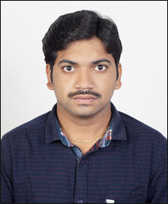 Qualification      :    Mtech.Qualification      :    Mtech.Experience         :   1year 5months Working as an Asst Professor from 02nd  Jan 2017 to till now in (1 Year 5 months) Vaagdevi College of Engineering.Experience         :   1year 5months Working as an Asst Professor from 02nd  Jan 2017 to till now in (1 Year 5 months) Vaagdevi College of Engineering.Area of Interest :  Transportation EngineeringArea of Interest :  Transportation EngineeringSubjects Taught :   Transportation Engineering Subjects Taught :   Transportation Engineering Workshops/Seminars/FDP’s Organized: 1Conducted Autodesk Revit Architecture  for 5 days.Workshops/Seminars/FDP’s Organized: 1Conducted Autodesk Revit Architecture  for 5 days.Workshops/Seminars/FDP’s Attended:            Workshop – 2           FDP – 1 Actively participated in workshop on Pavement Design, Construction & Management System.Attended Three days Training programme on GEOSPATIAL Technologies.FDP Conducted Autodesk Revit Architecture  for 5 days.Workshops/Seminars/FDP’s Attended:            Workshop – 2           FDP – 1 Actively participated in workshop on Pavement Design, Construction & Management System.Attended Three days Training programme on GEOSPATIAL Technologies.FDP Conducted Autodesk Revit Architecture  for 5 days.